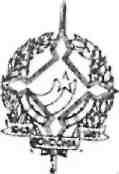 GOVERNO DO ESTADO DE RONDÔNIA. GOVERNADORIADECRETO N. 973 DE 21 DE MARÇO DE 1983.ABRE CREDITO SUPLEMENTAR NO ORÇAMENTO VIGENTE.O GOVERNADOR DO ESTADO DE RONDÔNIA, no uso de suas atribuições legais e com fundamento no artigo 1- do Decreto-Lei 31 de 30 de novembro de 1982.DECRETA:Artigo 1- - Fica aberto a Secretaria de Estado da Fazenda um crédito suplementar no valor de CR$ 110.000.000,00 (cento e dez milhões de cruzeiros), observando-se nas classificações Institucionais, Econômicas e Funcional Programática, conforme discriminação:SUPLEMENTA:14.00 - Secretaria de Estado da Fazenda14.01 - Secretaria de Estado da Fazenda 4130.00 - Investimentos em regime de Execução Especial110.000.000,00TOTAL110.000.000,00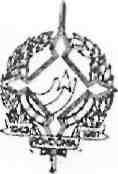 GOVERNO DO ESTADO DE RONDÔNIAGOVERNADORIAPROJETO/ATIVIDADECAPITALTOTAL14.01.03.08.030.2.112Manutenção do Programade Promoção Tributaria110.000.000,00110.000.000,00TOTAL110.000.000,00110.000.000,00REDUZ13.00	- Secretaria de Estado de Planejamento e Coordenação Geral13.01	- Secretaria de Estado de Planejamento e coordenação Geral4110.00 - Obras e Instalações110.000.000,00TOTAL110.000.000,00PROJETO/ATIVIDADE 13.01.10.58.323.1.002 Desenvolvimento de Áreas UrbanasTOTALCAPITAL110.000.000,00110.000.000,00TOTAL110.000.000,00110.000.000,00Artigo 2g - O valor do presente credito será coberto com recursos de que trata o inciso III, § 12 do artigo 43 da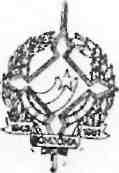 GOVERNO DO ESTADO DE RONDÔNIA GOVERNADORIALei Federal 4.320 de 17.03.64.Artigo 35 - Fica alterada a programação orçamenta ria da despesa das respectivas secretarias estabelecida pelo Decreto 781 de 31.12.82, conforme discriminação:SEFAZI TRIMESTRE	CR$	343.799.000, 00II TRIMESTRE	CR$	361.501.000, 00III TRIMESTRE	CR$	222.600.000, 00IV TRIMESTRE	CR$	92.300.000, 00TOTAL	1.020.200.000,00SEPLANI TRIMESTRE	CR$	2.258.293.000, 00II TRIMESTRE	CR$	1.270.002.000, 00III TRIMESTRE	CR$	1.061.975.000, 00IV TRIMESTRE	CR$	541.946.000, 00TOTAL	5.132.216.000,00Artigo 49 - Este Decreto entrará em vigor na data de sua publicação.JORGE TEIXEIRA DE OLIVEIRAGOVERNADOR